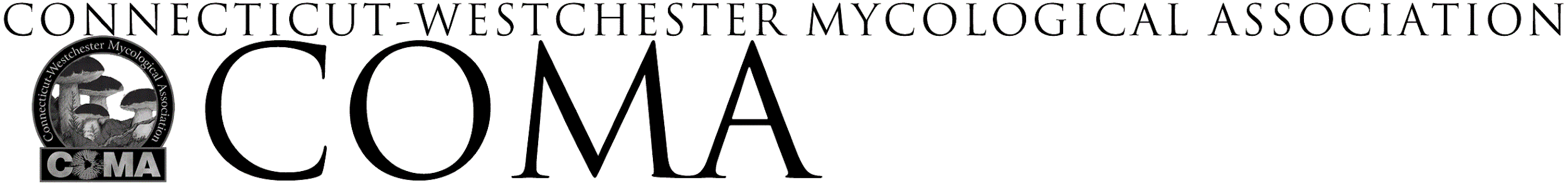 SYLVIA STEIN SCHOLARSHIP-   APPLICATIONApplicant InformationName 	Address 	Email address _________________________________      Phone 	Event InformationEvent title, date(s), host, sponsor, etc. 	Project SummaryIn a separate document please respond to the following 3 topicsYour interest in mycologyWhat qualities, accomplishments or factors make you a strong candidate for this scholarshipYour past, current or planned involvement with COMAYour response should be 250 to 500 typed, double-spaced words.  Only completed applications that 
are presented in an easily legible format will be considered. Please include your name and contact information on each page of your response. Directions for application submission are in the separate Guidelines document. Completed application including this page with your signature is to be 
submitted to: kbrandt1@optonline.netEvent or Project Expense Summary Outline total personal expenses, including other stipends, scholarships, or honorariums you expect 
to receive. Submit a scholarship request amount and attach any supporting documents. Scholarship Requirements□ Lead one COMA walk □ Submit an article to Spores Illustrated documenting your experienceApplication Submitted by: 	                        (please print clearly)Signature:                                                                                 	Date: 	CategoryAmount ($)Total Event or Project Expense   Funding Requested